REQUERIMENTO NºASSUNTO: Solicita à TCI – Transporte Coletivo de Itatiba informações quanto a possibilidade de implantação de linhas de ônibus para a “Clínica de Saúde UBS Helcio Monte” localizada na Av. Noêmia da Silveira Pupo Latorre – Vila Cruzeiro.Senhor Presidente,CONSIDERANDO que as linhas existentes que passam pelos bairros Vila Real → Jardim Virgínia → Cruzeiro não passam pela Avenida  Noêmia da Silveira Pupo Latorre onde está localizada a nova “Clínica de Saúde em Ação UBS Helcio Monte.CONSIDERANDO que os munícipes que procuram o serviço de saúde muitas vezes possuem dificuldades de locomoção sendo, em sua grande maioria, idosos.CONSIDERANDO que o Bairro Vila Cruzeiro possui acentuados aclives dificultando o acesso ao local.REQUEIRO, nos termos regimentais e após ouvido o Douto e Soberano plenário, que seja oficiado à TCI – Transporte Coletivo de Itatiba informações quanto a possibilidade de implantação de linha de ônibus para a “Clínica de Saúde em Ação UBS Helcio Monte” localizada na Av. Noêmia da Silveira Pupo Latorre – Vila Cruzeiro.SALA DAS SESSÕES, 03 de dezembro de 2018.LEILA BEDANIVereadora – PV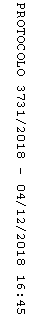 